Zrození Velkomoravské říše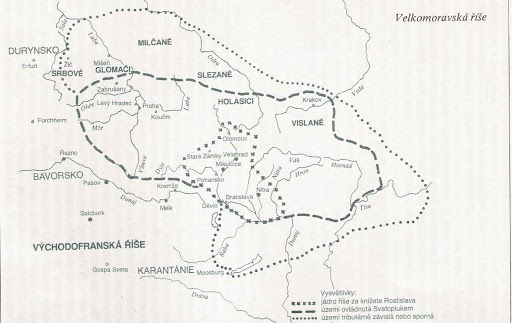 https://www.ceskatelevize.cz/porady/11427824949-slyste-slovane/316298380090001-zrozeni-velkomoravske-rise/#Pořadem provází známý archeolog a historik doc. PhDr. Luděk Galuška, CSc. z Moravského zemského muzea. Otázky k dokumentu:a/ Co to znamená, že křesťanská víra přišla na Velkou Moravu takzvaně shora? b/ S kým Slované po příchodu na naše území válčili?  c/ Ve kterém století se zrodila Velkomoravská říše?   Pozn.  Moravané se poprvé v úrodných nížinách podél Moravy, Dyje, Svratky, Svitavy a jejich přítoků objevili v roce 822. Na rozdíl od svých germánských předchůdců se zde rozhodli zůstat natrvalo. d/ Jak se nazývalo náboženství, které lidé na VM dosud vyznávali?  - Nejvyšší bůh starých Slovanů se jmenoval…?- Mezi významná slovanská božstva Slovanů patřili Perun či Veles /Volos/.- Mezi slovanské bohy „nižšího řádu“ náležel například známý Radegast.- Pohanství bylo přírodním náboženstvím. Co to znamenalo? - Orákulum=kůň, bělouše/ Jak vypadal pohřební ritus Slovanů?f/ Jaké bylo jméno prvního velkomoravského knížete? g/ Kým byl zřejmě Pribina? h/ Jak se jmenoval Mojmírův nástupce?ch/ S kterým franským panovníkem se Slované na Velké Moravě střetli?  i/ Sídlem velkomoravského panovníka byl…?  Kde se tato aglomerace mohla nacházet? Odpovědi:a/ Přišla z popudu knížat a elit.b/ Válčili s Avary i Franky.c/ V 9. stoletíd/ Pohanství  Nejvyšším bohem byl Svarog /sluneční kotouč/. Jeho synem Svarožic /symbolem oheň/.Mezi významné bohy patřil Perun. Proháněl se na svém voze po obloze. V re třímal ohnivou sekeru, z níž vycházely hromy a blesky. Perun byl rovněž pánem a dárcem deště, hromotvůrcem, bohem války. Ochráncem a rozmnožovatelem stád dobytka, majetku, údajně také ochránce čarodějů byl bůh Veles /také Volos/.Pohanství bylo přírodním náboženstvím. Slované se klaněli studánkám, věřili, že kolem nich tancují víly, vodníci. Oslavovali slunovrat.e/ Slované své mrtvé zpočátku spalovali. Později, od 8. stol., je ukládali do země. Atypick byla - v některých případech- poloha zemřelých, tzv.  protivampyrická. Takto pohřbíváni byli zvláštní jedinci, psychicky a fyzicky nemocní.f/ Mojmírg/ Pribina, snad jeden z velmožů, zřejmě nepocházel z rodu Mojmírovců, kteří podléhali Mojmírovi. Byl vyhnán do Panonie. h/ Rostislavch/ Roku 855 Rostislav začal válčit s Franky, se synem Ludvíka Němce -  Karlomanem. Rostislav se vymanil se z moci Franků, ale v církevní sféře stále platil rozhodující vliv pasovského arcibiskupství, tedy latiny.i/ Veligrad. Snad se nacházel v oblasti Starého Města u Uherského Hradiště, Pohanska u Břeclavi, Mikulčic/- na soutoku Olšavy a Moravy, kudy vedla také jantarová stezka.